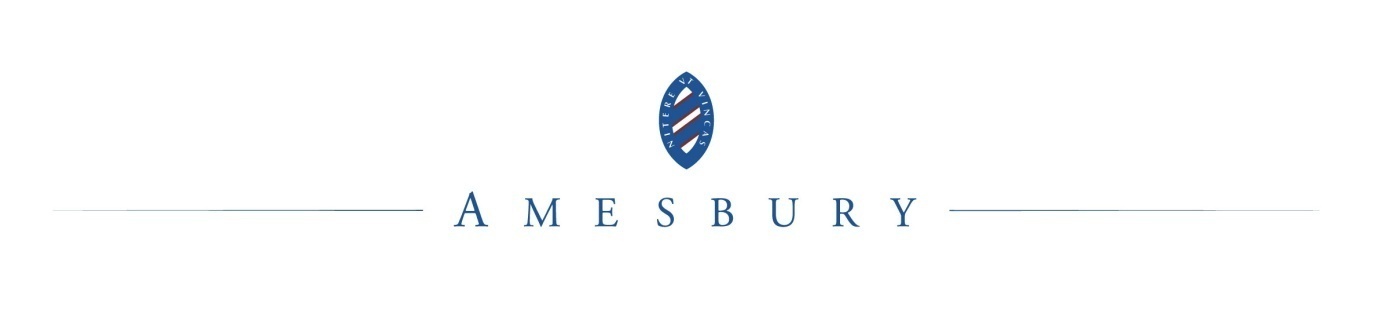 Hire of FacilitiesCharges as of September 2022Stakeholder = Parents, Staff, ex PupilsExternal = All external parties excluding the above.		External		StakeholderSports Hall				£38.00 ph		£28.00 phMUGA (per court)		£14.00 ph		£8.50 phMUGA (whole area)		£38.00 ph		£28.00 phLights for MUGA 			£10.00 ph		£7.50 phCricket Pitch am or pm		£55.00		£40.00Football Pitch am or pm	£55.00		£40.00PAC					£23.50 ph		£19.00 phOr for am/pm session		£58.00		£52.00VAB (Visual Art Building)	£32.00 ph		£26.75 phAdditional charge for kilnBell Tents (per night)		£25.00 each	£20.00 each	Sleeps 8-12 (children)Hard Tennis Court		£12.00 ph 		£8.00 phMini-Bus				£75.00 per dayDance Studio 			Authorised persons only per YLD					£32.00 ph		£26.75 ph